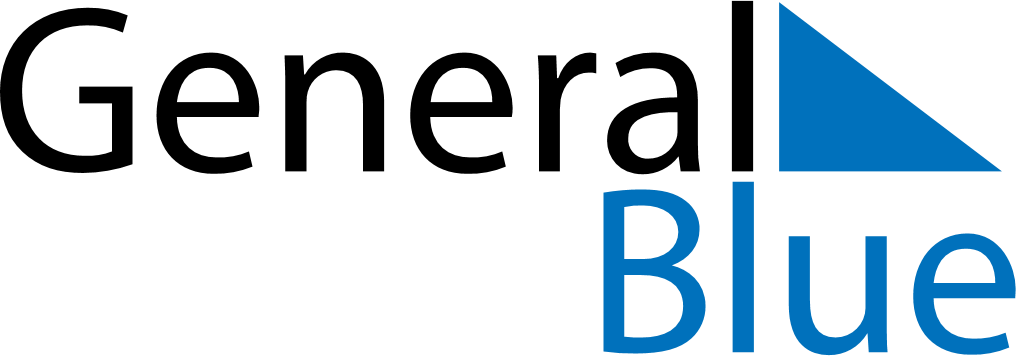 April 2019April 2019April 2019AustriaAustriaMondayTuesdayWednesdayThursdayFridaySaturdaySunday123456789101112131415161718192021Easter SaturdayEaster Sunday22232425262728Easter Monday2930